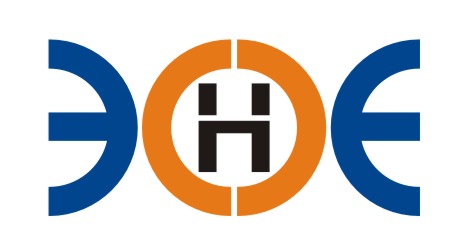 САМОРЕГУЛИРУЕМАЯ ОРГАНИЗАЦИЯСОЮЗ ПРОЕКТИРОВЩИКОВ«ЭКСПЕРТНЫЕ ОРГАНИЗАЦИИ ЭЛЕКТРОЭНЕРГЕТИКИ»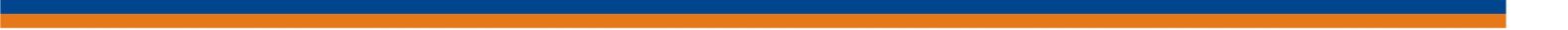 ПРОТОКОЛ № 01-ЭС-СП-24 заседания Экспертного Совета Союза проектировщиков «Экспертные организации электроэнергетики»(далее – Союз)Санкт-Петербург «11» января 2024 г.	Начало заседания: 12:00 часов Экспертный совет Союза состоит из:Заир-Бек Андрей Измаилович – президент Союза;Лаппо Василий Иванович;Бушеев Михаил Анатольевич;Ширшов Игорь Валерьевич;Кулешов Марс Турсунбекович;Сек Евгений Кояевич;На заседании Экспертного совета Союза присутствовали 5 (пять) представителей с правом голоса:Заир-Бек Андрей Измаилович – президент Союза;Лаппо Василий Иванович;Бушеев Михаил Анатольевич;Кулешов Марс Турсунбекович;Сек Евгений Кояевич.Кворум для проведения Экспертного совета Союза имеетсяПовестка дня:О выборе делегата для участия на Международной выставке-форуме «Россия», в рамках которой 20 января 2024 года состоится «День строительства и жилищно-коммунального хозяйства», где будут представлены итоги 20-летнего развития строительного комплекса и ЖКХ, влияние отрасли на экономику Российской Федерации.Вопросы заседания:Избрание секретаря заседания Экспертного совета Союза:СлушалиПредседателя заседания Экспертного совета Союза - президента Заир-Бека Андрея Измаиловича, который предложил избрать секретарем заседания - исполнительного директора Юденкову Инессу Юрьевну.РешилиИзбрать секретарем заседания Экспертного совета Союза исполнительного директора Юденкову Инессу Юрьевну.ГолосовалиЗА – 5 чел., ПРОТИВ – 0 чел., ВОЗДЕРЖАЛИСЬ 0 - чел.Решение принято единогласно.О выборе делегата для участия на Международной выставке-форуме «Россия», в рамках которой 20 января 2024 года состоится «День строительства и жилищно-коммунального хозяйства», где будут представлены итоги 20-летнего развития строительного комплекса и ЖКХ, влияние отрасли на экономику Российской Федерации.Слушали Члена Экспертного совета Бушуева Михаила Анатольевича, который предложил избрать Юденкову Инессу Юрьевну для участия в Международной выставке-форум «Россия», в рамках которой 20 января 2024 года в 10:30 состоится «День строительства и жилищно-коммунального хозяйства», где будут представлены итоги 20-летнего развития строительного комплекса и ЖКХ, влияние отрасли на экономику Российской Федерации, посвященное подведению итогов работы за 2023 год, а также за последние 20 лет. РешилиУтвердить Юденкову Инессу Юрьевну для участия в Международной выставке-форум «Россия», которая состоится 20 января 2024 года в 10:30 в Зале Пленарных заседаний (Зона деловой программы Павильона No 75, ВДНХ).ГолосовалиЗА – 5 чел., ПРОТИВ - 0 чел., ВОЗДЕРЖАЛИСЬ – 0 чел.Президент Союза    	          _______________________		      А.И. Заир-Бек Секретарь                                      ________________________                      И.Ю.  Юденкова